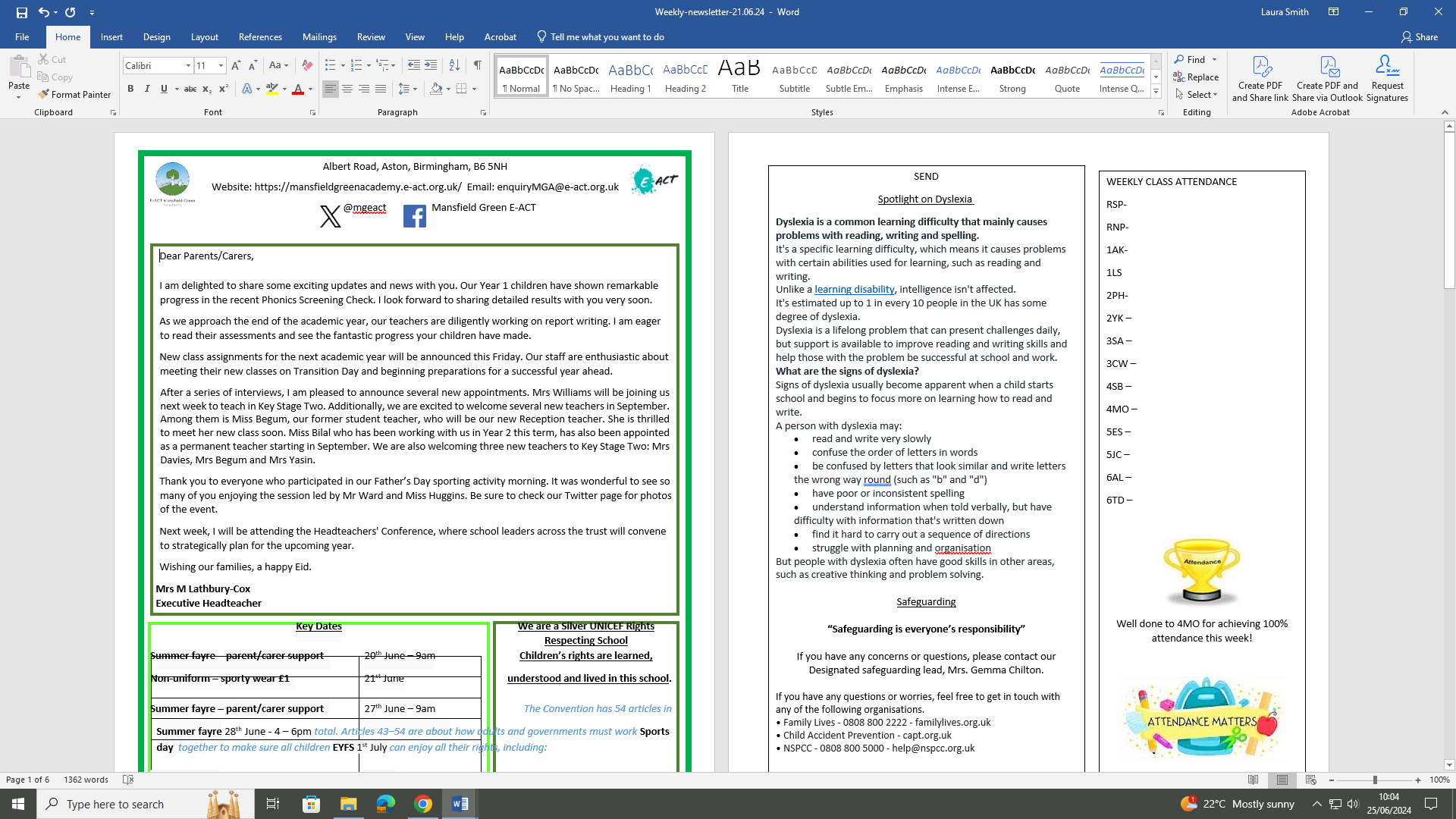 Friday 21st June 2024 Dear Parents/Carers, We have a busy last few weeks planned for the children including sports days, graduations, transition and trips! We want to ensure all pupil maintain good attendance this term, and have attendance rewards and trips planned.KS1 pupils enjoyed spending their ‘coins’ in the coin shop that they have earned this term for excellent behaviour. KS2 will be having theirs next week.KS2 Pupils enjoyed King Edwards School Sports Partnership's Colour Run on Thursday. Year 6 completed a workshop   with the WBA foundation on Friday which they thoroughly enjoyed. Further roadshow workshops from the WBA foundation are planned on Monday 24th for Reception, Year 1 and Year 2, and Monday 8th July for Year 3, Year 4 and Year 5 in school time. Pupils will need to wear their PE kits to school.We will be sending information about the new classes and staff for next year next week. Our staff are enthusiastic about meeting their new classes on Transition morning on the 3rd July and are already preparing for a successful year ahead.Thank you for supporting our own clothes days to raise funds towards the summer fayre. We’re very much looking forward to an enjoyable summer fayre on Friday 28th June! 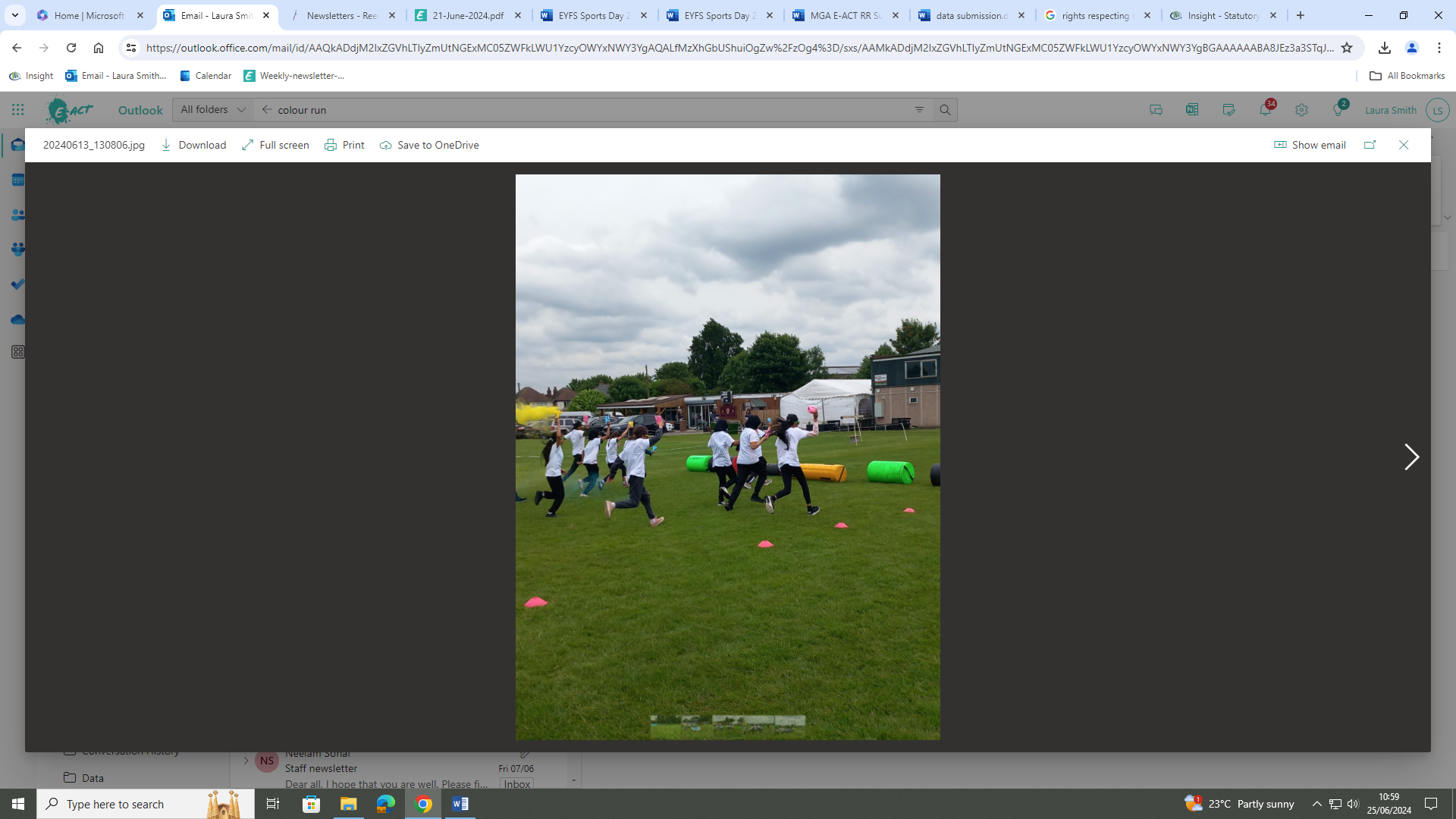 Mrs M Lathbury-Cox Executive Headteacher 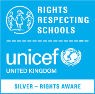 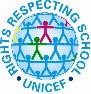 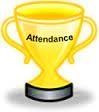 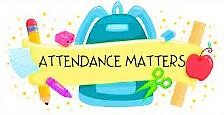 Key dates- sports daysKey dates- sports daysEYFS sports day 1st JulyReception 9:00-10:30amNursery 11:00-11:30amYear 1 and Year 2 sports day2nd July1:30-3:00pmYear 2 and Year 3 sports day3rd July1:30-3:00pmYear 4 and Year 5 sports day4th July1:30-3:00pm